Variation in two polymorphic species of ladybird beetlesThis piece of coursework is worth 25% There are about 45 species of ladybird beetle (Coccinellidae) native to the British Isles.  Two of the commonest species are Adalia bipunctata (A. 2-punctata) and Adalia decempunctata (A. 10-punctata). Both are highly polymorphic with numerous morphs named. Most of the morphs are determined by an allelic series at a single locus but epistatitically acting genes are also involved. The commonest morphs of Adalia bipunctata in the  are shown below.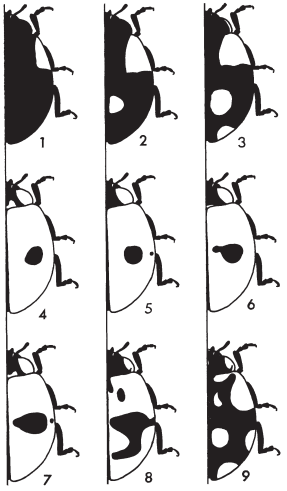 The distribution of these morphs has been studied by many workers both in  and elsewhere: in relation to climate, pollution, predation and habit preference. In practice many workers have aggregated rare morphs with more common types to ease the scoring and analysis of fewer classes:  recognising classes such as a “typical” class (black spots on a red background) and a melanic class (red spots on a black background). Some have recognised an intermediate class where the two main spots have expanded to form a ring (sometimes called annulata) – for example  lumping together types 6, 7 and 8 shown above).  A similar range of morphs has also been described in Adalia 10-punctata though again these are often lumped together in a “typical” class,  a “melanic” class and intermediate “checqered” classes may also be recognised.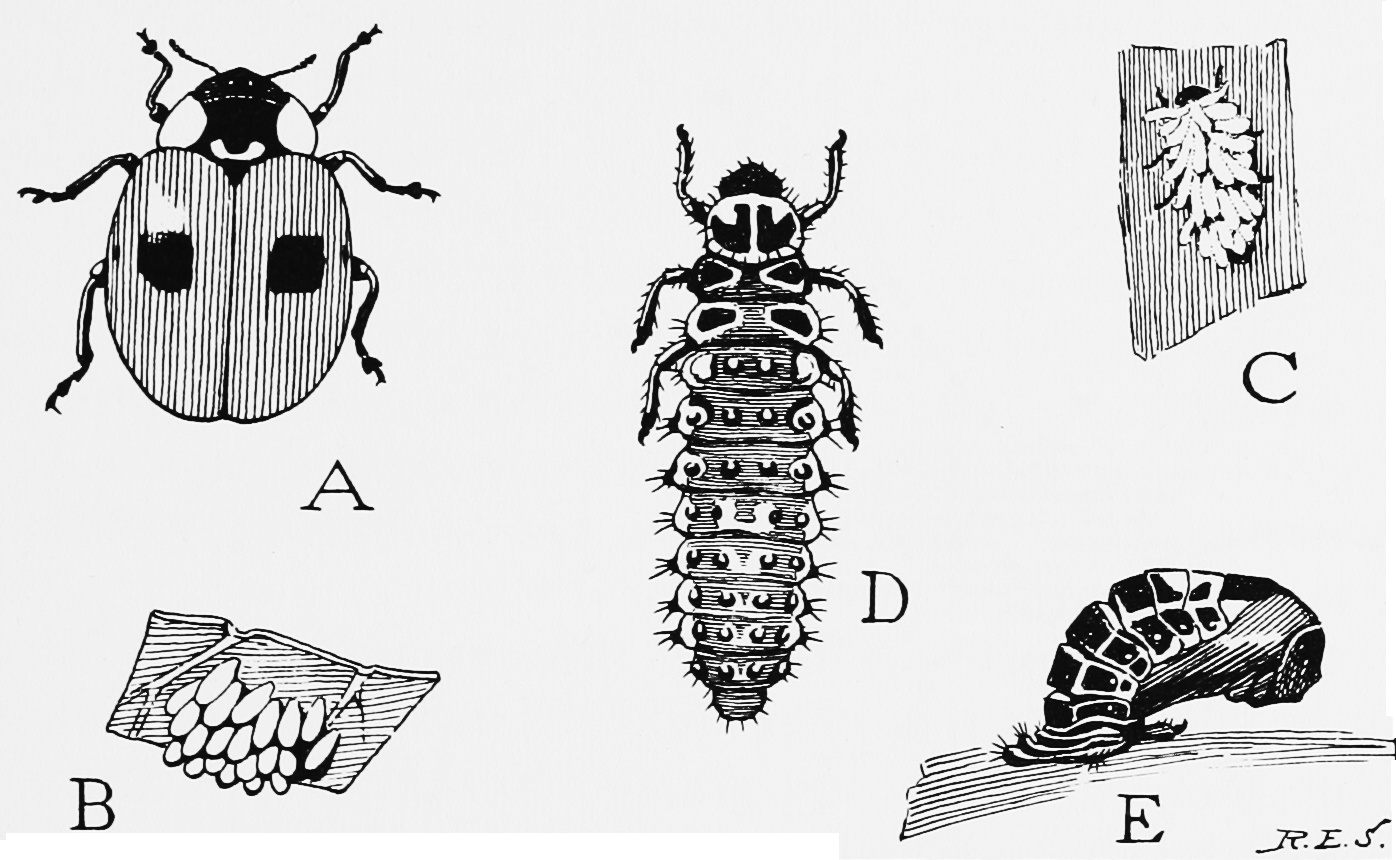 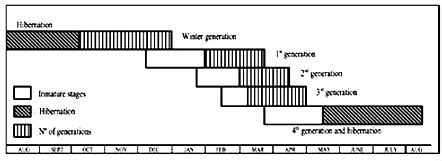 Overwintering adults disperse in spring and oviposition occurs. 2-3 overlapping generations can be produced each year. You are presented with some primary data for these two species randomly sampled from four different localities and a variety of habitats at a number of different dates.  Your task is to use this data to examine TWO different scientific questions that you choose about the patterns of variation exhibited by these species. To give you an idea here are some possibile scientific questions ( you may think of others you would like to explore!)Do the species differ in size?Do the species differ in the frequency of typical and melanic individuals?Do the species have different habitat preferences?Do the sexes differ in size and/or morph distribution?What is the relationship between size and melanism?Are different morphs associated with particular habitats?Are  environmental factors associated with the patterns of variation in size and morph type?What is a better measure of size?Is it possible to predict sex from the size of beetle?Format 5-8 x A4 pages - each page including the following sectionsA statement of which TWO scientific hypothesis or hypotheses that you want to examine using this data.  (Of course normally in a scientific investigation you would state the hypothesis before collecting the data!)1 page A4Relevant tables of summary statistics: 1-2 pages A4Relevant exploratory figures and graphs: 1-2 pages A4Appropriate statistical tests of difference or association2-3 pages A4 You will gain marks for:clearly stating the hypotheses (remember a hypothesis is a statement not a question)summarising and tabulating the data RELEVANT to the hypotheses effectivelycarrying out and presenting the analysis of RELEVANT statistical comparisons and or statistical tests effectively and correctlyanalysing both categorical and continuously varying datapresenting the results in CLEAR and USEFUL graphsfollowing the instructions about format and lengthWhat you are producing is the equivalent of a results section of a scientific paper and as such it should include only the minimum text required to explain the tables and figures (which will have proper table headings or figure legends). DO NOT provide an introduction or methods section. DO NOT provide a discussionDO NOT provide references DO NOT exceed 8 pages of A4Present your report as a paper copy and as an electronic version. The electronic version should include a copy of your data set as an SPSS .save file and an edited version of the SPSS output. Submit these through Blackboard. Put your name on every page. Each section (A-D) will contribute 5% to your module mark and 5% will be presented for overall scientific presentation and originality.Data Sampling dateSampling took place in the same week in July in 1965.SexIndividuals  were  kept  under  continuous  light  in  petri  dishes  (-5/dish)  and  fed  daily on  live  aphids.  Petri  dishes  were  changed  every 2-3  days.  All  ladybirds  were sexed  by  putting  many  individuals  together  in  a  Perspex  box  [about  30  (1)  x 15  (w)  x  15 cm  (h)]  and  removing mating pairs (males on top!). Over 95%  of ladybirds mated during  sexing.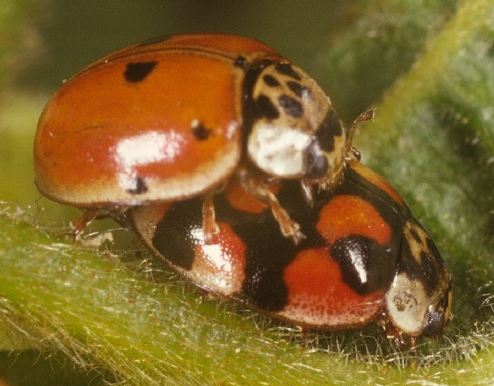 HabitatLadybirds were sampled from 5 different species of plant: Tilia X europaea (Lime trees), Sambucus nigra (Elder), Urtica dioica (Nettles),  canina (Dog rose), Salix sp. (Sallow).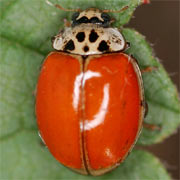 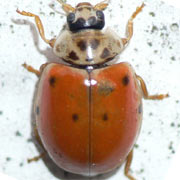 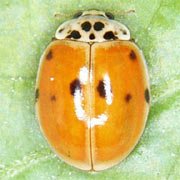 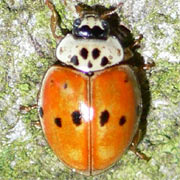 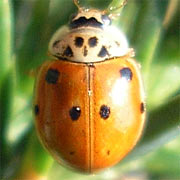 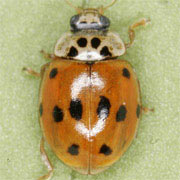 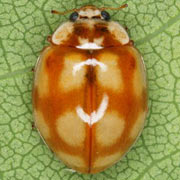 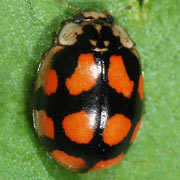 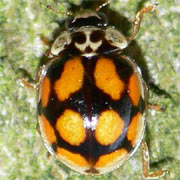 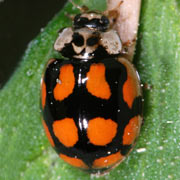 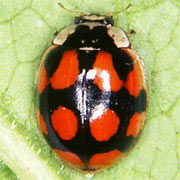 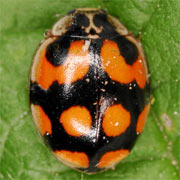 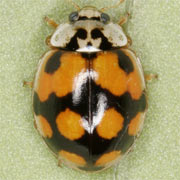 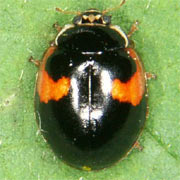 LocalitySunshine -  monthly hoursSunshine -  monthly hoursSunshine -  monthly hoursMean temperature °CMean temperature °CMean temperature °CJanuaryAprilJulyJanuaryAprilJulyRural3413017002.511Urban441351805817.5Industrial 481401854916.5FormbyCoastal561702005915